Overzicht diverse projecten waar hulp van vrijwilligers voor nodig is							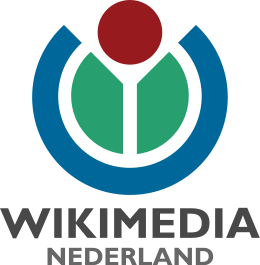 WieProjectnaamVrijwilligerWaarDatum / tijdMichelle BoonHet Nieuwe InstituutMuseumpark 253015 CB RotterdamWiki-schrijfwedstrijd Women in Design2 juryleden 1 Wikipediaan1 WikdatiaanEr zijn 2 categorieën; Beste Wiki-artikel en Beste Datastory.n.t.b.Begin november worden de inzendingen beoordeeld.Sanneke HuismanLIMAMediakunst op WikipediaMeer informatie is ook te vinden op de Wikipedia projectpagina2 begeleidersWikipedia, Wikimedia Commons en WikiDataSchrijfsessie: 38 studenten RCE Amersfoort /Universiteit LeidenLIMAArie Biemondstraat 1111054 PD Amsterdam26 september15.00 - 17.00 Thamara GroenleerProjectleider WMNLLucyWiki Loves Fashion1 (back-up) begeleiderSchrijfsessie voor 16 deelnemersPalthehuis Marktstraat 137571 ED Oldenzaal7 oktober13.00 - 17.00Thamara GroenleerWiki vrijdagThema: HeksenMaand van de Geschiedenis activiteit1 trainerVoor nieuwe bewerkersCiell geeft een lezing over HeksenAtriaVijzelstraat 201017 HK Amsterdam21 oktober13.00 - 14.00Thamara GroenleerLucyWiki Loves Fashion2 begeleidersVoertaal: EngelsAantal deelnemers: 25De MuseumFabriekHet Rozendaal 11, 7523 XG Enschede26 oktober13.00 - 17.00Thamara GroenleerWiki vrijdagThema: n.t.b.1 trainerIHLIA Oosterdokskade 143, 1011 DL Amsterdam4 november13.00 - 16.00Thamara GroenleerWiki vrijdagThema n.t.b.1 trainerAtriaVijzelstraat 201017 HK Amsterdam2 december13.00 - 16.00